Проектная задача по биологии   «Метаболизм».Автор: МАОУ СОШ №1, г.Краснокамск: Такмиева Яна Евгеньевна,  учитель биологии, - Обмен веществ (метаболизм) – это совокупность всех химических реакций, которые происходят в организме. Все эти реакции делятся на 2 группы.1. Пластический обмен (анаболизм, ассимиляция, биосинтез) – это когда из простых веществ делаются (синтезируются) более сложные. Например:при фотосинтезе из углекислого газа и воды синтезируется глюкозав клетках человека из простых органических веществ (аминокислот, глюкозы и т.п.) принесенных кровью от пищеварительной системы, синтезируются сложные органические вещества, например, из аминокислот – белки, из глюкозы – гликоген.2. Энергетический обмен (катаболизм, диссимиляция, распад) – это когда сложные вещества распадаются до более простых, и при этом выделяется энергия. Например:в пищеварительной системе человека сложные органические вещества пищи (белки, жиры, углеводы) распадаются на более простые (белки на аминокислоты, углеводы на глюкозу), при этом выделяется энергия в виде тепла.глюкоза окисляется кислородом до углекислого газа и воды, при этом образуется энергия, которая запасается в 38 АТФ.Внимание, АТФ!
При энергетическом обмене все вещества распадаются, а АТФ – синтезируется. При пластическом обмене все вещества синтезируются, а АТФ – распадается. Задание:Выполнить задания №1,2,3,4Оформить вывод в следующем виде:ЗАДАНИЕ №1:Какой процесс изображен на схеме?    Это пример пластического или энергетического обмена? Аргументируйте ответ.Впишите в схему недостающие звенья под номером  1,2,3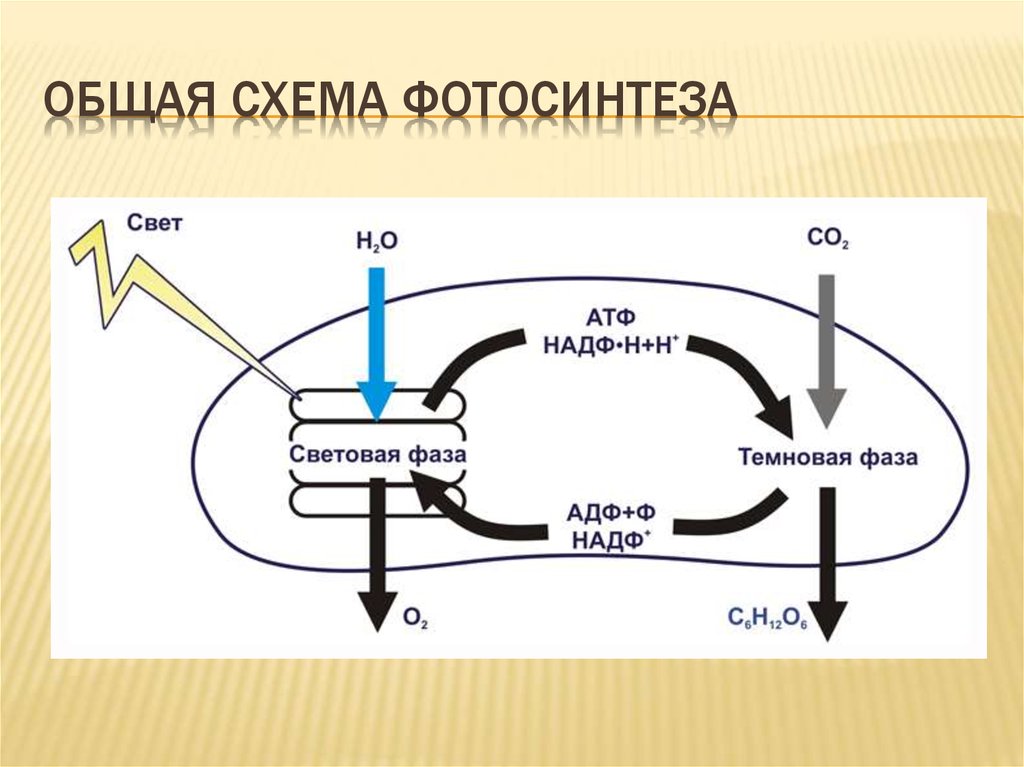 ЗАДАНИЕ №2:Какой процесс изображен на схеме?    Это пример диссимиляции  или ассимиляции?  Аргументируйте ответ.Впишите в схему недостающие звенья под номером  1,2,3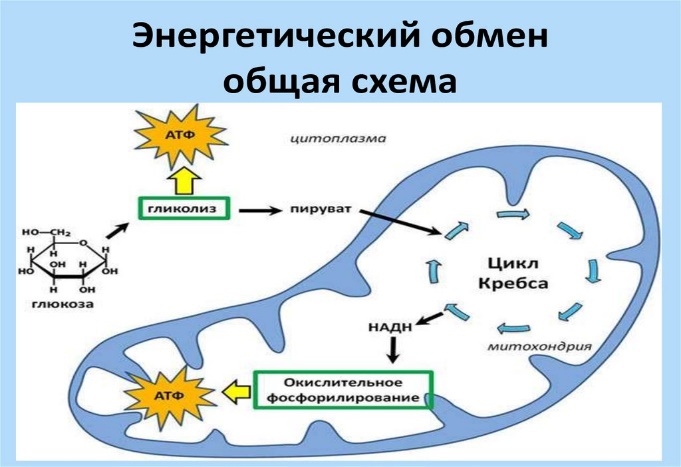 ЗАДАНИЕ №3:Какой процесс изображен на схеме?    Это пример анаболизма  или катаболизма? Аргументируйте ответ.Впишите в схему недостающие звенья под номером  1,2,3,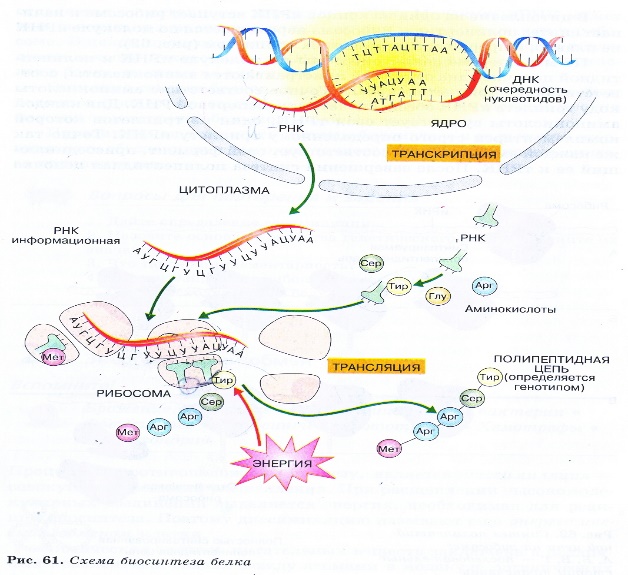 На отдельном листе изобразите процессы метаболизма у конкретного организма.Модельный ответ  «дерево причин и следствий»ПредметбиологияКласс9Тип задачиПредметная, может использоваться в качестве промежуточного контроля знаний или внеурочного мероприятияЦели и педагогические задачи (педагогический замысел)Достижение метапредметного результата – установление причинно-следственных связей в виде «дерева причин и следствий»Выстраивание системы предметных знаний, использование освоенных в биологии теоретических и практических знаний в квазиреальной, модельной ситуации.Развитие таких регулятивных и личностных УУД, как: сотрудничество учащихся в малых группах (коллективно-распределительная деятельность) при решении общей задачиЗнания, умения и способы действий, на которые опирается задачаПредметные:1. Умение вычленять требуемую информацию, представленную в различных видах (например,  таблица)2.Умение составлять инфографику – новые вид деятельности по представленному образцу с применением знаний по теме «Метаболизм», «Фотосинтез – биосинтез углеводов», «Биосинтез белков», «Энергетический обмен в клетке»Общеучебные умения:Работа в малой группе (коммуникативная компетентность): организация работы, распределение заданий между участниками группы в соответствии с их возможностями, взаимодействие и взаимопомощь в ходе решения задачи, взаимоконтроль.Работа согласно инструкции (умение действовать по плану, по образцу).Планируемый педагогический результатДемонстрация учащимися:Усвоения предметного материала и возможностей применять его в нестандартных условиях;Умения работать в малой группе, создать конечный «продукт» - схему метаболизма на примере конкретного организма, построить  логическую цепочку ПСС в виде «Дерева причин и следствий», выступить с результатомСпособ и формат оценивания результатов работыПри подведении итогов работы оценивается:Владение необходимым предметным материалом, правильность выполнения заданий;Умение действовать согласно инструкции.